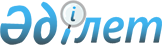 О присвоении наименования улицам в селе Амангельды Аккайынского района Аралагашского сельского округа Северо-Казахстанской областиРешение акима Аралагашского сельского округа Аккайынского района Северо-Казахстанской области от 26 сентября 2012 года N 9. Зарегистрировано Департаментом юстиции Северо-Казахстанской области 6 ноября 2012 года за N 1928.
      Сноска. В текст на государственном языке внесены изменения, текст на русском языке не меняется, решением акима Аралагашского сельского округа Аккайынского района Северо-Казахстанской области от 23.08.2018 № 11 (вводится в действие по истечении десяти календарных дней со дня его первого официального опубликования).
      В соответствии с подпунктом 4) статьи 14 Закона Республики Казахстан от 8 декабря 1993 года "Об административно-территориальном устройстве Республики Казахстан", пунктом 2 статьи 35 Закона Республики Казахстан от 23 января 2001 года "О местном государственном управлении и самоуправлении в Республике Казахстан", с учетом мнения населения села Амангельды, аким Аралагашского сельского округа РЕШИЛ:
      1. Присвоить наименования улицам в селе Амангельды Аккайынского района Северо-Казахстанской области согласно приложения к настоящему решению.
      2. Контроль за исполнением настоящего решения оставляю за собой.
      3. Настоящее решение вводится в действие по истечении десяти календарных дней после дня его первого официального опубликования. Наименования улицам села Амангельды Аккайынского района Северо-Казахстанской области
      Первая улица – улица Ж.Жабаева
      Вторая улица – улица А.Сыздыкова
      Третья улица – улица Абая
					© 2012. РГП на ПХВ «Институт законодательства и правовой информации Республики Казахстан» Министерства юстиции Республики Казахстан
				
      Аким округа

Б.Садвакасов

      "Согласовано"

      Начальник Государственного учреждения

      "Аккайынский районный отдел

      культуры и развития языков"

О. Плищенко

      26 сентября 2012 г

      Начальник Государственного учреждения

      "Аккайынский районный 

      отдел строительства"

А.Шабаев

      26 сентября 2012г
Приложение к решению акима Аралагашского сельского округа Аккайынского района Северо-Казахстанской области № 9 от 26 сентября 2012 года